О проведении районного праздника меда «Здоровье на крыльях пчелы»     1. Районный праздник меда «Здоровье на крыльях пчелы» провести 12 августа 2022 года в селе Моргауши.2. Для подготовки и проведения районного праздника меда «Здоровье на крыльях пчелы» создать организационный комитет в следующем составе:  3. Утвердить: - распределение обязанностей по подготовке и проведению районного праздника меда «Здоровье на крыльях пчелы» 12 августа 2022 года (приложение №1); - программу проведения районного праздника меда «Здоровье на крыльях пчелы» (приложение №2);- положение о проведении фестиваля- конкурса  «Встречаем праздник – Великий Спас!» (приложение №3).4. Местом проведения мероприятия определить площадь перед зданием МАУ ДО СШ «Сывлёх».5. Рекомендовать главам сельских поселений района обеспечить оформление торгово-выставочных экспозиций, участие пчеловодов, мастеров декоративно-прикладного искусства, коллективов художественного творчества на празднике.6.  Контроль над исполнением настоящего распоряжения возложить на заместителя главы администрации района–начальника отдела организационно- кадрового, правового обеспечения и по работе с органами местного самоуправления Тарасову Л.Ю.Глава администрацииМоргаушского района                                                                                           А.Н. Матросов Рыжкова Л.А.8(835) 41 62-5-37Чёваш Республики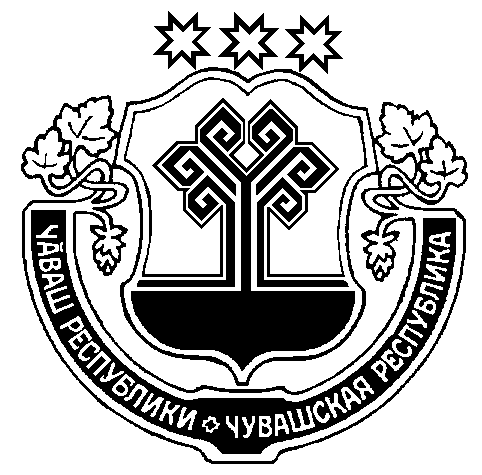 Муркаш район.надминистраций.ХУШУ2022 ç. № Муркаш салиЧувашская РеспубликаАдминистрацияМоргаушского районаРАСПОРЯЖЕНИЕ?2022 г. № село МоргаушиМатросов А.Н.глава администрации Моргаушского района, председатель;Тарасова Л.Ю.заместитель главы  - начальник отдела организационно-кадрового, правового обеспечения и по работе с органами местного самоуправления, заместитель председателя;Ананьева Р.И.заместитель главы администрации района -начальник финансового отдела;Андреев Б.В.председатель Совета Моргаушского райпо  (по согласованию);Белов О.Г.директор МУП ЖКХ «Моргаушское» (по согласованию);Григорьев В.А.начальник отдела специальных программ;Дипломатова З.Ю.начальник отдела образования, молодёжной политики, физической культуры и спорта; Кириллов А.Н.глава Моргаушского сельского поселения  (по согласованию);Краснов А.В.управляющий делами администрации Моргаушского района;Куликов А.Н.директор МАУ ДО СШ  «Сывлах»;Майкова Л.П.председатель Совета Б.Сундырского райпо (по согласованию);Мясников М.М.начальник отдела МВД РФ по Моргаушскому району (по согласованию);Николаев А.Л.заведующий сектором информационного обеспечения;Павлова Л.В.директор МУП «Рынок Моргаушский» (по согласованию);Павлова Т.В.заведующий сектором развития АПК;Попова О.Ю.главный врач БУ  «Моргаушская ЦРБ» Минздрава Чувашии (по согласованию);Рыжкова Л.А.начальник отдела культуры, архивного дела и туризма;Тимофеева О.В.начальник отдела экономики;Тихонов А.И.руководитель  АУ ЧР «Редакция Моргаушской районной газеты «+.нтер\ ялав.» («Знамя Победы») Минцифры Чувашии (по согласованию);Феофанова С.Б.начальник отдела имущественных и земельных отношений;Шишокина Н.И.командир ООО «Добровольная народная дружина Моргаушского района» (по согласованию).